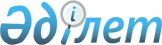 Об утверждении Правил осуществления акционерным обществом "Фонд проблемных кредитов" видов деятельности, а также требований к приобретаемым (приобретенным) им активам и правам требованияПриказ Министра финансов Республики Казахстан от 23 февраля 2018 года № 279. Зарегистрирован в Министерстве юстиции Республики Казахстан 14 марта 2018 года № 16595.
      В соответствии с подпунктом 234) пункта 16 Положения о Министерстве финансов Республики Казахстан, утвержденного постановлением Правительства Республики Казахстан от 24 апреля 2008 года № 387 "О некоторых вопросах Министерства финансов Республики Казахстан", ПРИКАЗЫВАЮ:
      Сноска. Преамбула в редакции приказа Министра финансов РК от 28.07.2020 № 693 (вводится в действие по истечении десяти календарных дней после дня его первого официального опубликования).


      1. Утвердить:
      1) Правила осуществления акционерным обществом "Фонд проблемных кредитов" видов деятельности согласно приложению 1 к настоящему приказу;
      2) Требования к приобретаемым (приобретенным) акционерным обществом "Фонд проблемных кредитов" активам и правам требования согласно приложению 2 к настоящему приказу.
      2. Департаменту бюджетного кредитования, Национального фонда Республики Казахстан и взаимодействия по вопросам финансового сектора Министерства финансов Республики Казахстан (Темирбеков Д.О.) в установленном законодательством порядке обеспечить:
      1) государственную регистрацию настоящего приказа в Министерстве юстиции Республики Казахстан;
      2) в течение десяти календарных дней со дня государственной регистрации настоящего приказа направление его копии в бумажном и электронном виде на казахском и русском языках в Республиканское государственное предприятие на праве хозяйственного ведения "Республиканский центр правовой информации" для включения в Эталонный контрольный банк нормативных правовых актов Республики Казахстан;
      3) размещение настоящего приказа на интернет-ресурсе Министерства финансов Республики Казахстан;
      4) в течение десяти рабочих дней после государственной регистрации настоящего приказа в Министерстве юстиции Республики Казахстан представление в Департамент юридической службы Министерства финансов Республики Казахстан сведений об исполнении мероприятий, предусмотренных подпунктами 1), 2) и 3) настоящего пункта.
      3. Настоящий приказ вводится в действие по истечении десяти календарных дней со дня его первого официального опубликования и распространяется на отношения, возникшие с 11 марта 2017 года. Правила осуществления
акционерным обществом "Фонд проблемных кредитов" видов деятельности Глава 1. Общие положения
      1. Настоящие Правила осуществления акционерным обществом "Фонд проблемных кредитов" видов деятельности (далее – Правила) разработаны в соответствии с Законом Республики Казахстан "О банках и банковской деятельности в Республике Казахстан" (далее – Закон) и устанавливают порядок осуществления акционерным обществом "Фонд проблемных кредитов" (далее – Фонд) видов деятельности, предусмотренных пунктом 2 статьи 5-1 Закона.
      Сноска. Пункт 1 - в редакции приказа Министра финансов РК от 14.09.2021 № 938 (вводится в действие по истечении десяти календарных дней после дня его первого официального опубликования).


      2. Для целей настоящих Правил используются следующие основные понятия:
      1) активы – имущество, акции и (или) доли участия в уставном капитале юридических лиц, права требования по кредитам/займам, приобретаемые (приобретенные) Фондом;
      2) исключен  приказом Заместителя Премьер-Министра - Министра финансов РК от 27.04.2023 № 430 (вводится в действие по истечении десяти календарных дней после дня его первого официального опубликования);


      3) обусловленное финансирование – предоставление Фондом банку второго уровня (далее – банк) финансовых ресурсов в виде размещения денег в банке на условиях договора банковского вклада, предусматривающих обязательное выполнение банком требований и условий финансирования; 
      4) Национальный Банк Республики Казахстан – центральный банк Республики Казахстан, представляющий собой верхний (первый) уровень банковской системы Республики Казахстан;
      5) продавец – Национальный Банк Республики Казахстан, банк или юридическое лицо, ранее являвшееся банком, у которого Фонд приобретает (приобрел) активы;
      6) права требования – права требования по кредитам/займам, приобретаемым (приобретенным) у Национального Банка Республики Казахстан, банков и юридических лиц, ранее являвшихся банками;
      7) договор – договор, заключаемый между Фондом и Национальным Банком Республики Казахстан, между Фондом и банком, а также между Фондом и юридическим лицом, ранее являвшимся банком, предметом которого является приобретение Фондом активов.
      Сноска. Пункт 2 в редакции приказа Министра финансов РК от 28.07.2020 № 693 (вводится в действие по истечении десяти календарных дней после дня его первого официального опубликования); с изменением, внесенным приказом Заместителя Премьер-Министра - Министра финансов РК от 27.04.2023 № 430 (вводится в действие по истечении десяти календарных дней после дня его первого официального опубликования).

 Глава 2. Приобретение активов
      3. Приобретение активов Фондом производится, при условии их соответствия критериям, установленным Требованиями к приобретаемым (приобретенным) акционерным обществом "Фонд проблемных кредитов" активам и правам требования.
      4. Приобретение активов Фондом осуществляется у Национального Банка Республики Казахстан, банков и юридических лиц, ранее являющихся банками.
      Сноска. Пункт 4 в редакции приказа Министра финансов РК от 28.07.2020 № 693 (вводится в действие по истечении десяти календарных дней после дня его первого официального опубликования).


      5. Стоимость активов, приобретаемых Фондом, определяется одним из следующих способов:
      1) по рыночной стоимости, определяемой субъектом оценочной деятельности;
      2) по рыночной стоимости, определяемой субъектом оценочной деятельности с применением дисконта, отвечающим требованиям, устанавливаемым внутренними документами Фонда.
      Сноска. Пункт 5 - в редакции приказа Заместителя Премьер-Министра - Министра финансов РК от 27.04.2023 № 430 (вводится в действие по истечении десяти календарных дней после дня его первого официального опубликования).


      6. В случае наличия в составе обеспечения приобретаемых активов залогового имущества в виде производственных имущественных комплексов, оборудования и технологических линий, объектов незавершенного строительства, к субъекту оценочной деятельности и к применяемым ею процедурам оценки предъявляются требования по комплексному обследованию предметов залога, включая мероприятия по инвентаризации и (или) инспекции, и (или) техническому аудиту, и (или) технологической экспертизе, за исключением отдельных случаев по решению Фонда, принимаемого в соответствии с требованиями внутренних документов Фонда.
      Финансирование расходов на проведение независимой оценки определяется по соглашению между Фондом и продавцом.
      В случае несогласия продавца, либо Фонда с результатами проведенной независимой оценки активов, допускается привлечение аудиторской организации для проведения аудита применяемых субъектом оценочной деятельности процедур и их соответствия стандартам оценки. Расходы на привлечение аудиторской организации осуществляются за счет стороны, выразившей несогласие с результатами проведенной независимой оценки.
      7. Дисконт к стоимости активов определяется Фондом в порядке, предусмотренном внутренними документами Фонда, для расчета рисков и расходов Фонда, связанных с приобретением, управлением и последующей реализацией активов.
      8. Исключен приказом Заместителя Премьер-Министра - Министра финансов РК от 27.04.2023 № 430 (вводится в действие по истечении десяти календарных дней после дня его первого официального опубликования).


      9. В случае предоставления отсрочки платежа покупателю (инвестору) при одновременной продаже приобретенных Фондом активов, обязательства покупателя (инвестора) по оплате обеспечиваются путем предоставления Фонду ликвидного залогового обеспечения:
      1) в случае привлечения покупателя (инвестора) продавцом – акционером продавца, у которого Фондом приобретены активы, или третьим лицом;
      2) в иных случаях – третьим лицом.
      10. Передача активов в пользу Фонда осуществляется с обязательным раскрытием продавцом информации обо всех имеющихся обременениях, ограничениях, решениях арбитражных, судебных и других компетентных органов (в том числе иностранных), возбужденных уголовных делах, гражданских исках и других притязаниях третьих лиц по активам.
      11. Решение о заключении сделки по приобретению и (или) реализации активов принимается акционером или иным компетентным органом Фонда в рамках полномочий, предусмотренных Уставом, и с учетом положений части второй пункта 1 статьи 69 Закона Республики Казахстан "Об акционерных обществах".
      Сноска. Пункт 11 - в редакции приказа Министра финансов РК от 14.09.2021 № 938 (вводится в действие по истечении десяти календарных дней после дня его первого официального опубликования).


      12. Положения пунктов 5, 6, 7 и 8 настоящих Правил не распространяются на случаи совершения Фондом сделок по приобретению активов и прав требований у юридических лиц, ранее являвшихся банками, заключенным до 31 декабря 2017 года. Глава 3. Управление приобретенными активами
      13. Управление приобретенными активами, их содержание и (или) реализация, осуществляется Фондом одним из следующих способов:
      1) Фондом самостоятельно;
      2) банками или юридическими лицами, ранее являвшимися банками, у которых Фондом были приобретены активы;
      3) дочерними и (или) ассоциированными организациями Фонда;
      4) доверительными управляющими;
      5) иными финансовыми организациями, профессиональными экспертами, международными аудиторами и аудиторскими организациями.
      14. Управление приобретенными активами включает в себя следующие мероприятия:
      1) реструктуризация и оздоровление;
      2) привлечение коллекторских агентств для взыскания и уступки прав требований по банковским займам с просрочкой исполнения обязательства по договору банковского займа свыше девяноста последовательных календарных дней, а также обращение взыскания в бесспорном порядке на деньги, находящиеся на банковских счетах заемщика, путем предъявления платежного требования в соответствии с пунктом 2 статьи 36 Закона";
      3) имущественный наем (аренда/аренда с последующим выкупом);
      4) передача в доверительное управление;
      5) консервация;
      6) реализация;
      7) передача прав требования и активов в государственную собственность в порядке, определяемым законодательством Республики Казахстан о государственном имуществе;
      8) реализация инвестиционных проектов;
      9) иные мероприятия, определяемые Фондом.
      Порядок и условия проведения указанных мероприятий определяются внутренними документами Фонда.
      Сноска. Пункт 14 - в редакции приказа Министра финансов РК от 14.09.2021 № 938 (вводится в действие по истечении десяти календарных дней после дня его первого официального опубликования).


      15. Договор доверительного управления между Фондом и доверительным управляющим, соответственно передающим и принимающим активы, содержит порядок распределения доходов (расходов) от восстановления (снижения) стоимости приобретенных активов.
      16. Реализация имущества, находящегося в залоге по правам требований, выкупленным Фондом у Национального Банка Республики Казахстан, банков или юридических лиц, ранее являвшимися банками, осуществляется:
      1) в рамках исполнительного производства в соответствии с Законом Республики Казахстан "Об исполнительном производстве и статусе судебных исполнителей";
      2) в рамках процедур реабилитации и банкротства в соответствии с Законом Республики Казахстан "О реабилитации и банкротстве";
      3) в иных случаях – в соответствии с внутренними документами Фонда и действующим законодательством Республики Казахстан.
      Сноска. Пункт 16 с изменениями, внесенными приказами Министра финансов РК от 28.07.2020 № 693 (вводится в действие по истечении десяти календарных дней после дня его первого официального опубликования); от 14.09.2021 № 938 (вводится в действие по истечении десяти календарных дней после дня его первого официального опубликования).

 Глава 4. Операции с финансовыми инструментами
      17. В ходе основной деятельности, формирования уставного капитала и финансирования собственной деятельности, а также в рамках реализации специальных программ, разработанных и утвержденных Правительством Республики Казахстан и (или) Национальным Банком Республики Казахстан, Фонд в соответствии с требованиями гражданского законодательства, Закона, законов Республики Казахстан "Об акционерных обществах", "О рынке ценных бумаг", "О проектном финансировании и секьюритизации" и внутренних документов Фонда осуществляет:
      1) выпуск, размещение, выкуп собственных акций;
      2) выпуск, размещение, выкуп/погашение собственных облигаций;
      3) операции по секьюритизации;
      4) обусловленное финансирование на условиях договоров банковского вклада, в том числе предусматривающих право Фонда на досрочный возврат банковского вклада частично либо в полном размере в случае невыполнения банком обязательств, принятых им в рамках обусловленного финансирования;
      5) приобретение акций и (или) доли участия в уставном капитале юридических лиц, в том числе юридических лиц, права требования, к которым приобретены у банков и (или) юридических лиц, ранее являвшимися банками;
      6) приобретение акций и (или) облигаций, выпущенных и размещенных банками, у которых Фондом приобретены права требования по сомнительным и безнадежным активам;
      7) самостоятельно, а также совместно с банками создание (приобретение) организации, приобретающей сомнительные и безнадежные активы;
      8) финансирование на условиях платности, срочности и возвратности банков и (или) юридических лиц, ранее являвшихся банками.
      С целью эффективного управления временно свободными деньгами Фонда, а также обеспечения гарантированной доходности средств, выделенных Фонду для осуществления основной деятельности и/или в рамках реализации специальных программ, разработанных и утвержденных Правительством Республики Казахстан и (или) Национальным Банком Республики Казахстан, Фонд осуществляет их размещение в ценные бумаги и иные финансовые инструменты, в соответствии с требованиями законодательства Республики Казахстан, а также внутренних документов Фонда.
      Сноска. Пункт 17 с изменением, внесенным приказом Министра финансов РК от 14.09.2021 № 938 (вводится в действие по истечении десяти календарных дней после дня его первого официального опубликования).

 Глава 5. Иные положения
      18. Порядок осуществления Фондом видов деятельности, предусмотренных пунктом 2 статьи 5-1 Закона и не установленных настоящими Правилами, определяется внутренними документами Фонда.
      Сноска. Пункт 18 - в редакции приказа Министра финансов РК от 14.09.2021 № 938 (вводится в действие по истечении десяти календарных дней после дня его первого официального опубликования).

 Требования к приобретаемым (приобретенным) акционерным обществом "Фонд проблемных кредитов" активам и правам требования
      1. Настоящие Требования к приобретаемым (приобретенным) акционерным обществом "Фонд проблемных кредитов" активам и правам требования (далее – Требования) разработаны в соответствии с Законом Республики Казахстан "О банках и банковской деятельности в Республике Казахстан" и устанавливают требования к приобретаемым (приобретенным) акционерным обществом "Фонд проблемных кредитов" (далее – Фонд) активам и правам требования.
      Сноска. Пункт 1 - в редакции приказа Министра финансов РК от 14.09.2021 № 938 (вводится в действие по истечении десяти календарных дней после дня его первого официального опубликования).


      2. В настоящих Требованиях используются следующие основные понятия:
      1) активы – имущество, акции и (или) доли участия в уставном капитале юридических лиц, права требования по кредитам/займам, приобретаемые (приобретенные) Фондом;
      2) суверенный рейтинг Республики Казахстан – рейтинги, присвоенные Республике Казахстан международными рейтинговыми агентствами Standard & Poor's, Fitch Ratings, Moody's Investors Service;
      3) группа заемщиков – группа юридических и (или) физических лиц-заемщиков по кредитам/займам, выданным в том числе в рамках кредитных линий, являющихся одновременно акционерами или участниками либо созаемщиками, залогодателями, гарантами заемщиков в данной группе;
      4) права требования – права требования по кредитам/займам, приобретаемым (приобретенным) у Национального Банка Республики Казахстан, банков второго уровня (далее – банки) и юридических лиц, ранее являвшихся банками.
      Сноска. Пункт 2 с изменением, внесенным приказом Министра финансов РК от 28.07.2020 № 693 (вводится в действие по истечении десяти календарных дней после дня его первого официального опубликования).


      3. Права требования приобретаются Фондом в случае соответствия таких кредитов/займов одновременно всем следующим критериям:
      1) кредиты/займы (в том числе выданные группе заемщиков) с просроченной задолженностью по основному долгу и (или) начисленному вознаграждению свыше девяноста календарных дней, и (или) реструктуризированные не менее 3 (трех) раз, и (или) с отсрочкой платежей более 1 (одного) года, и (или) переданные банками дочерним организациям – организациям по управлению сомнительными и безнадежными активами;
      2) кредиты/займы выданы заемщикам и (или) группе заемщиков, за исключением юридических лиц с участием государства;
      3) кредиты/займы обеспечены залогом, в том числе ценными бумагами, выпущенными эмитентами-резидентами Республики Казахстан и включенными в официальный список акционерного общества "Казахстанская фондовая биржа", а также эмитентами-нерезидентами Республики Казахстан с кредитным рейтингом, соответствующим или превышающим суверенный рейтинг Республики Казахстан, за исключением видов залога, указанных в подпунктах 2) и 3) пункта 4 настоящих Требований;
      4) основной вид деятельности заемщика (залогодателя) не относится к:
      сельскому, лесному и рыбному хозяйству;
      образованию;
      здравоохранению и социальным услугам;
      водоснабжению, канализационным системам, контролю над сбором и распределением отходов;
      финансовой и страховой деятельности;
      научной и технической деятельности;
      деятельности в области административного и вспомогательного обслуживания;
      деятельности экстерриториальных организаций и органов;
      государственному управлению и обороне, обязательному социальному обеспечению;
      деятельности домашних хозяйств, нанимающих домашнюю прислугу и производящих товары и услуги для собственного потребления.
      Положения настоящего пункта не распространяются на случаи:
      совершенных Фондом до 31 декабря 2017 года сделок по приобретенным активам и правам требований у юридических лиц, ранее являвшихся банком;
      совершения сделок Фондом в рамках Рамочных соглашений, одобренных по решениям Правительства Республики Казахстан;
      приобретения Фондом прав требований и активов банка (путем уступки) с одновременным переводом соразмерного долга банка на Фонд;
      приобретения Фондом прав требования у Национального Банка Республики Казахстан.
      Сноска. Пункт 3 с изменениями, внесенными приказами Министра финансов РК от 22.09.2018 № 842 (вводится в действие после дня его первого официального опубликования); от 28.07.2020 № 693 (вводится в действие по истечении десяти календарных дней после дня его первого официального опубликования).


      4. Фонд приобретает у Национального Банка Республики Казахстан, банков активы, в том числе права требования, за исключением следующих случаев:
      1) если в отношении заемщика (залогодателя) проводятся процедуры санации, реабилитации или банкротства;
      2) если предметом залога является имущество и имущественные права, находящиеся за пределами Республики Казахстан, а в случаях одновременной продажи приобретенных Фондом активов и прав требований покупателю (инвестору), в том числе на условиях отсрочки платежа – за пределами территорий государств-участников Содружества Независимых Государств, за исключением ценных бумаг, выпущенных эмитентами-нерезидентами Республики Казахстан с кредитным рейтингом, соответствующим или превышающим суверенный рейтинг Республики Казахстан, либо имущество, ограниченное в гражданском обороте в соответствии с законодательством Республики Казахстан;
      3) единственным предметом залога по займу выступает:
      объекты незавершенного строительства;
      жилая недвижимость;
      компьютерное оборудование и техника;
      специальная техника;
      товары в обороте;
      имущество, поступающее в будущем;
      предметы мебели;
      права недропользования;
      авторские права;
      лицензии;
      патенты;
      права требования;
      право землепользования;
      право аренды;
      право на товарный знак;
      гарантии и поручительства третьих лиц.
      Положения настоящего пункта не распространяются на случаи:
      совершенных Фондом до 31 декабря 2017 года сделок по приобретенным активам и правам требований у юридических лиц, ранее являвшихся банком; 
      совершения сделок Фондом в рамках Рамочных соглашений, одобренных по решениям Правительства Республики Казахстан;
      приобретения Фондом прав требований и активов банка (путем уступки) с одновременным переводом соразмерного долга банка на Фонд.
      Сноска. Пункт 4 с изменениями, внесенными приказами Министра финансов РК от 22.09.2018 № 842 (вводится в действие после дня его первого официального опубликования); от 28.07.2020 № 693 (вводится в действие по истечении десяти календарных дней после дня его первого официального опубликования).


      5. Требования к доле стоимости отдельного предмета залога в общей залоговой стоимости обеспечения предусматриваются внутренними документами Фонда.
      6. Фондом могут быть установлены дополнительные требования и ограничения к приобретаемым (приобретенным) активам и правам требований в соответствии с внутренними документами Фонда.
      7. Положения подпункта 4) пункта 3 и подпункта 3) пункта 4 Требований не распространяются на случаи одновременной продажи приобретенных Фондом активов покупателю (инвестору) без предоставления отсрочки платежа.
					© 2012. РГП на ПХВ «Институт законодательства и правовой информации Республики Казахстан» Министерства юстиции Республики Казахстан
				
      Министр финансовРеспублики Казахстан 

Б. Султанов
Приложение 1
к приказу Министра финансов
Республики Казахстан
от 23 февраля 2018 года № 279Приложение 2
к приказу Министра финансов
Республики Казахстан
от 23 февраля 2018 года № 279